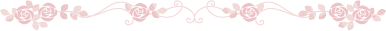 『家族サロン』とは『ほっぷ』が県内で普及を進めている『家族サロン』について、ご説明いたします。「同じような悩みを抱えているご家族の皆さんが集まり、日頃感じていることを話し、同じ立場の仲間がいることを知って、ほっとひと息つくことができる。孤独から解放される。そんなシンプルな居場所」・・・このようなピアカウンセリングの場を県内各所に作っていきたいと思っております。ピアカウンセリングの場では、誰もが安心してお話できるよう、次の『お約束』を設けています。※勧誘目的でのご参加はご遠慮ください。守れない方にはご退場いただき、次回からのご参加をご遠慮いただきます。サロンでは、目的をご理解くださっているペアレントメンターの方々に、進行役としてご協力をいただいています。ペアレントメンターさんが所属する県内各所の親の会では、サロンのような活動を主とした、さまざまな活動を行っています。『ほっぷ』では親の会のご紹介もしています。ぜひ活動をのぞいてみてください。『ほっぷ』では、支援者やご家族の皆さん向けに、年間を通して支援講座や研修会の開催を行っています。そちらにもぜひご参加ください。これからも皆さんが安心して参加できる場所づくりを継続していきたいと思っております。ご理解とご協力をよろしくお願いいたします。富山県発達障害者支援センター『ほっぷ』